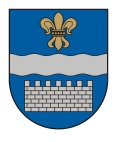   LATVIJAS REPUBLIKASDAUGAVPILS PILSĒTAS DOMEReģ. Nr. 90000077325, K. Valdemāra iela 1, Daugavpils, LV-5401, tālrunis 65404344, 65404346, fakss 65421941e-pasts:    www.daugavpils.lvLĒMUMSDaugavpilī2013.gada 25.jūlijā							Nr.18           18.§Lēmums Nr.293Par darba grupas izveidošanuPamatojoties uz likuma „Par pašvaldībām” 3.pantu, 21.panta pirmās daļas 24.punktu, 61.pantu, nodrošinot likuma „Par pašvaldībām” 15.panta pirmās daļas 1.punktā noteiktās pašvaldības autonomās funkcijas - organizēt iedzīvotājiem komunālos pakalpojumus siltumapgādē, izpildi, atklāti balsojot: PAR – 13 (V.Bojarūns, A.Broks, J.Carevs, J.Dukšinskis, P.Dzalbe, A.Gržibovskis, J.Lāčplēsis, A.Nikolajevs, N.Petrova, D.Rodionovs, A.Samarins, R.Strode, J.Zaicevs), PRET – nav,  ATTURAS – nav, Daugavpils pilsētas dome nolemj:1. Lai izpētītu esošo situāciju saskaņā ar PAS „Daugavpils siltumtīkli” noslēgtajiem līgumiem siltumenerģijas un enerģijas iegādei Daugavpils pilsētas siltumcentrālēs Nr.1, Nr.2, Nr.3, un izstrādātu priekšlikumus un pasākumu plānu, izveidot darba grupu šādā sastāvā:Darba grupas vadītājs:Jevgeņijs Carevs – Daugavpils pilsētas domes deputātsDarba grupas locekļi:Jurijs Zaicevs - Daugavpils pilsētas domes deputātsJevgēnijs DrobotsVasilijs MarčenkoIveta Mukāne2. Apstiprināt darba grupas nolikumu (pielikumā).3.  Darba grupai sagatavot priekšlikumus un pasākumu plānu trīs mēnešu laikā.Pielikumā: Darba grupas nolikums.Domes priekšsēdētājs		(personiskais paraksts)			J.Lāčplēsis